Appendix 3 Budget detailReview expenditure and approve upcoming expensesInitial budget from agreementAgreement required DELWP to ..Provide a budget, identifying the different items (eg labour, consultancy fees, materials, equipment etc). Budgeted costs must be GST exclusive. The budget is to include the estimated cash value of any in-kind contribution. For this project inkind labour was the major contribution of DELWP and working group membersEstimated budget in initial applicationThe following table indicates the agreed contribution from the NBMP and program partners.As per the agreement the  contributors’ total contributions, must equal or exceed the NBMP amount. Include the estimated cash value of any in-kind contribution.Summary of in kind contribution of working group partners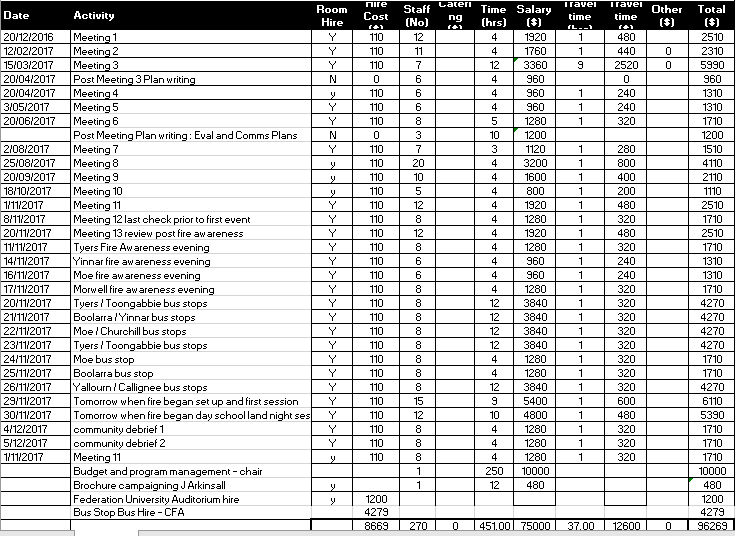 Total in kind contribution : $96,269Summary of costs incurred and processed to the NBMP funding of $85,000SummaryBudget source	Allocation		Expense to date		Additional 								committedIn kind			$85,000		$95,269			est $20,000Grant 			$85,000		$44,768			est $55,000			$170,000		140,037			75,000Element$Consultancy Fees$15000Professional Services$50,000Project Management$45,000Administrative Costs (eg postage, stationery, printing, telephone)$10,000Equipment$20,000Construction $Travel and accomodation$10,000Other$20,000Total (GST exclusive) (must equal Q 12 total)$170,000Contributor$NBMP (Commonwealth)85,000Applicant contribution:CashIn Kind30,000Other partners (Q 13):CashIn Kind55,000Total: (must equal Q 11 total)170,000Vendor/Customer DescriptionBatch/Invoice DescriptionPosted dateAmountIMAGE DIRECT WORLD ENTREPRENEURSWeb page development1-Jul-175,700.00IMAGE DIRECT WORLD ENTREPRENEURSWeb training - 1 day J Pakan1-Jul-1780IMAGE DIRECT WORLD ENTREPRENEURSBusiness cards 13-Nov-1778.37IMAGE DIRECT WORLD ENTREPRENEURSPromotional posters 13-Nov-17152.92IMAGE DIRECT WORLD ENTREPRENEURSAdditional poster run13-Nov-17232.33IMAGE DIRECT WORLD ENTREPRENEURSPoster run 313-Nov-17387.51IMAGE DIRECT WORLD ENTREPRENEURSPoster run 413-Nov-17507.05CHRIS HUMPHREY OFFICE NATIONALStationary for CBc12-Dec-1775.45BRIDGES ON ARGYLECFA attendee to CBC16-Nov-17160TYERS PRIMARY SCHOOLRoom hire CBC21-Nov-17373.82NATURAL SYSTEMS ANALYTICSProvision of phoenix products 21-Sep-177,800.00PRORENT PTY LTDMessaging board for CBC1-Dec-17560NATURAL SYSTEMS ANALYTICSPhoenix analysis LV6-Dec-1711,700.00TOLHURST BUSHFIRE SERVICESKev Tolhurst charge for CBC7-Dec-17312DAN CLANCEYVideo production7-Dec-174,700.00EUAN FERGUSON PTY LTDFacilitation of CBC event12-Dec-171,844.32FEDERATION UNIVERSITY AUSTRALIAAV support for CBC event12-Dec-17909.1BRIDGES ON ARGYLEAccom for CBC workers24-Nov-17447.27BRIDGES ON ARGYLEAccom for CBC workers24-Nov-17480.91BRIDGES ON ARGYLEAccom CBC27-Nov-17163.64COMFORT INN TRARALGONAccom CBC27-Nov-17234.55IMAGE DIRECT WORLD ENTREPRENEURSPromo material CBC27-Nov-17452.83COMFORT INN TRARALGONAccomodation in Latrobe Valley27-Nov-17216.36Callignee town hall hireHall hire410Moe town hall hireHall hire200Yinnar town hall hireHall hire190Latrobe Valley express Advert900Consultation manager licencedatabase3,700.00Credit card chargesFEDERATION UNIVERSITY AUSTRALIAAccomodation Scenario 29/30 Nov390.00Officeworkssupplies for ScenarioDec-17142.56Geek HeavenData cable Dec-1727.95Boolarra storecatering bus stopNov-17157.40Yarragon storecatering bus stopNov-1753.00TMFM Traralgoncatering bus stopNov-1746.65EM Gofius Moecatering bus stopNov-1781.30Bryans Café Moecatering bus stopNov-1725.20Garth Investment Trarcatering bus stopNov-1745.00Target TraralgonStationary for CBcNov-1727.00Coles Traralgoncatering bus stopNov-17116.37A1 Fresh MorwellCatering fire awarenessNov-17630.00Toongabbie general storecatering bus stopNov-1757.2044,768.06Additional expensesVideo production $10,000Reflection seminar$10,000Report writing$10,000Web page update$15,000Catering$10,00099,768.06